Technology for Notetaking AccommodationsStrategies for Student Notetaking SupportWill Pines
Accessible Technology Specialist
Student Disability Resource Center (SDRC)
University of California, RiversideUCR Land AcknowledgementWe at UCR would like to respectfully acknowledge and recognize our responsibility to the original and current caretakers of this land, water and air: the Cahuilla [ka-wee-ahh], Tongva [tong-va], Luiseño [loo-say-ngo], and Serrano [se-ran-oh] peoples and all of their ancestors and descendants, past, present and future. Today this meeting place is home to many Indigenous peoples from all over the world, including UCR faculty, students, and staff, and we are grateful to have the opportunity to live and work on these homelands.OverviewAudio Recording Accommodations / TechnologyTechnology Resources: Otter Voice & Smart PensStudent InteractionOtter VoiceRecorded audioImported imagesTranscriptionSynchronizationOtter Voice: MobileOpen Otter Mobile AppTap the MICROPHONE icon to start recordingTo pause the recording, tap PAUSE icon.Tap STOP icon to stop recordingRecording is saved and processed[IMAGE: Otter Voice application on mobile device.]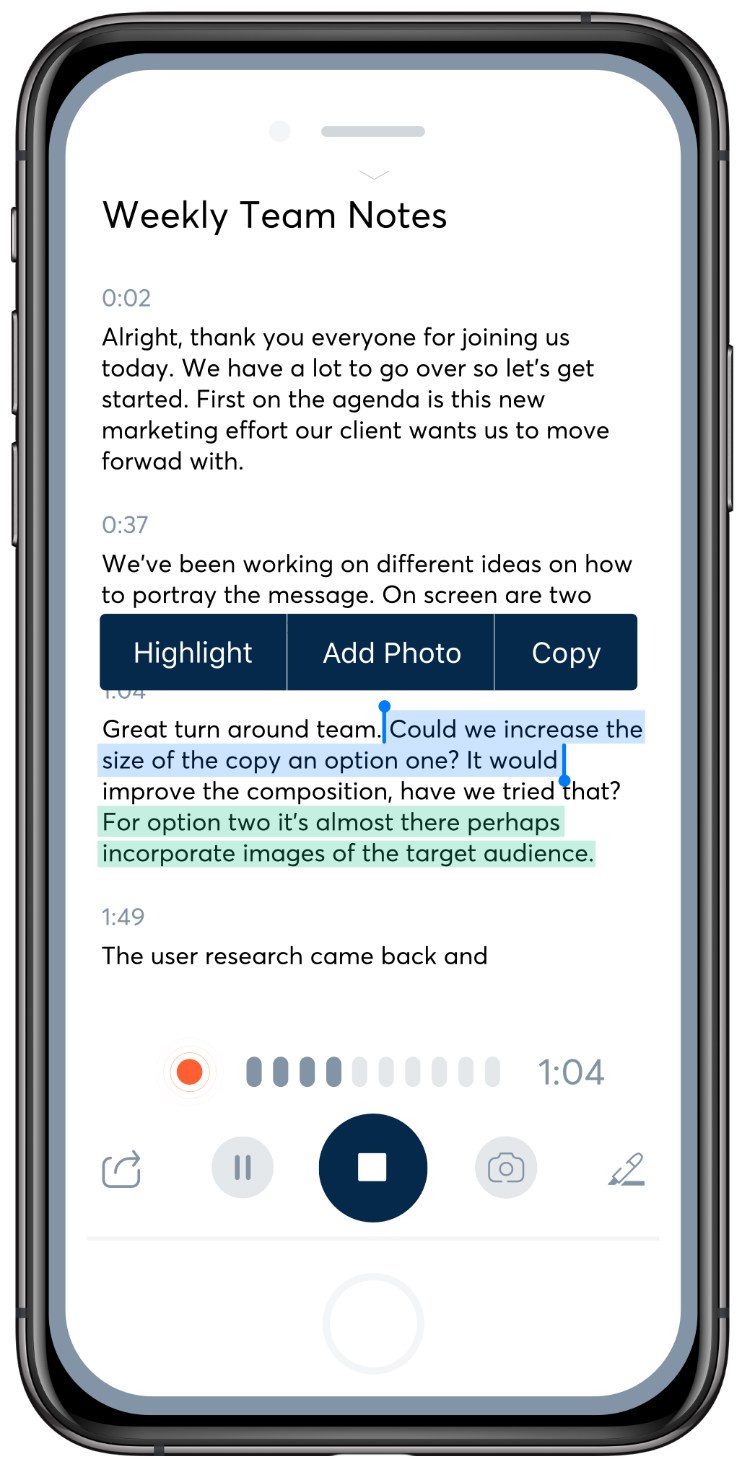 Otter Voice: Web BrowserSign in to Otter at https://otter.aiSelect the MICROPHONE / RECORD icon to start recordingTo pause the recording, select PAUSE iconSelect STOP icon to stop recordingRecording is saved and processed[IMAGE: Otter Voice application in web browser.]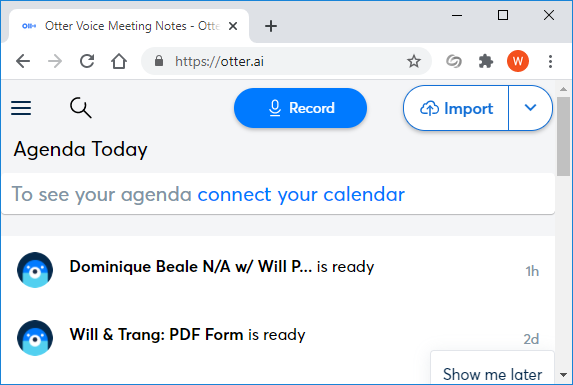 Otter Voice: Recording CompleteRecording is saved and processedProcess: speech segmentsProcessing timeE-mail notificationOtter Voice: Other FeaturesInsert imagesSync photos from camera appHighlight textLivescribe Smart PenTool / ResourcePartsRecord audioWrite notes on dot paper[IMAGE: Livescribe Smart Pen with labeled parts.]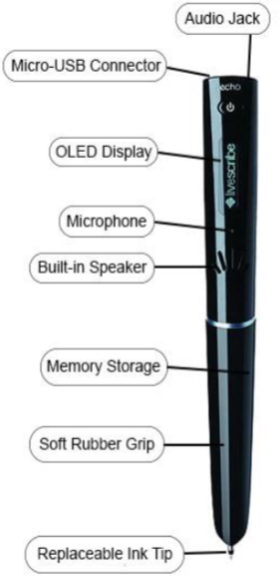 [IMAGE: Smart Pen Dot paper.]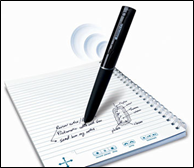 [IMAGE: Smart Pen Dot paper.]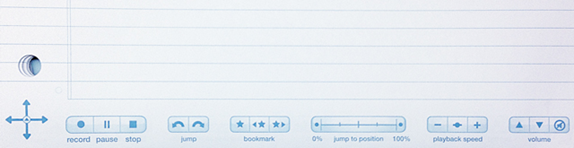 Livescribe Smart Pen: Student UseCapture auditory lecture information linked to the student's class notesAccess the auditory data, review specific parts of a lecture by tapping the pen on the corresponding locations choosing to on the pageLivescribe Smart Pen: OutcomesAbility to capture all of the informationLess anxietyOpportunity to hear parts or all of a class presentation many timesClarity of instructors’ feedbackIndependence from note takersQuestions?THANK YOU!Will Pines
Accessible Technology Specialist
Student Disability Resource Center (SDRC)
University of California, Riversidesdrc-at@ucr.edu
wilbert.pines@ucr.edu